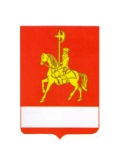 АДМИНИСТРАЦИЯ КАРАТУЗСКОГО РАЙОНАПОСТАНОВЛЕНИЕ  24.11.2022                                   с. Каратузское                                       № 933-пО внесении изменений в Положение «О проведении аттестации муниципальных служащих администрации Каратузского района»В соответствии с Трудовым Кодексом Российской Федерации, Федеральным законом  от   02.03.2007 №25-ФЗ «О муниципальной службе в Российской Федерации», Законом Красноярского края от 24.04.2008 №5-1565 «Об особенностях правового регулирования муниципальной службы в Красноярском крае», ПОСТАНОВЛЯЮ:1. Внести изменения в постановление от 11.04.2022 № 296-п об утверждении Положения «О проведении аттестации муниципальных служащих администрации Каратузского района» следующие изменения:- абзац второй п. 2.3 раздела 2 приложения изложить в следующей редакции: «В состав аттестационной комиссии могут быть включены: заместители главы района, руководители, начальники отделов  администрации района, главные и ведущие специалисты отдела по взаимодействию с территориями, организационной работы и кадрам администрации района, представители научных организаций, профессиональных образовательных организаций и организаций дополнительного профессионального и высшего образования, других организаций, в качестве независимых экспертов-специалистов по вопросам, связанным с муниципальной службой.»;	-	 в п.2.9 слова «администрации района» заменить словами «администрации Каратузского района»;-  подпункт «б» пункта 3.6 раздела 3 приложения изложить в следующей редакции: «уровень знаний и умений, необходимых для исполнения должностных обязанностей, и опыт работы муниципального служащего»;-  в подпункте «а» пункта 3.10 приложения слова «на профессиональную переподготовку или на повышение квалификации» заменить словами «для получения дополнительного профессионального образования»;-  в абзаце 4 пункта 2.3 раздела 2 приложения слова «районного Совета депутатов Каратузского района» заменить словами «Каратузского районного Совета депутатов».2.    Постановление администрации Каратузского района от 01.09.2022 г. № 694-п отменить.	3.  Контроль за исполнением настоящего постановления возложить на начальника отдела по взаимодействию с территориями, организационной работе и кадрам администрации Каратузского района О.А. Дэка.         4.  Постановление вступает в силу в день, следующий за днём его официального опубликования в периодическом печатном издании «Вести муниципального образования «Каратузский район».Глава района                                                                                          К.А. Тюнин